pub115 version2b ; Nutella 2dans un  pot de nutella, ________________________________ ?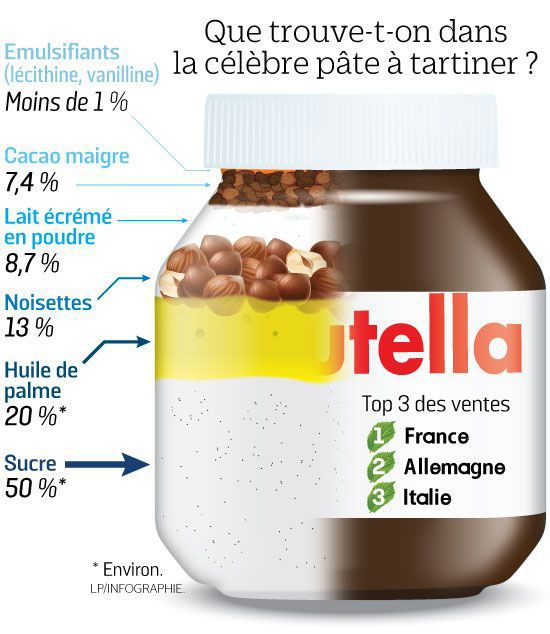 ______________pour le goût il y a des____________________sélectionnées pour leur qualité, elles sont récoltées en Turquie, en Italie puis torrifiées et broyées au_________________  _________________pour préserver le maximum d’arôme et de fraîcheurdu cacao cultivé en Afrique et récolté après les___________________________qui ___________________les fèves plus grandesdu sucre extrait de__________________________essentiellement françaisesde la poudre de__________et de_________________________principalement de France et de Belgique  pour l'onctuosité il y a de_______________________________extrait des fruits de palmier à huile, elle est 100%_______________d’une filière certifiée durable dans le cadre d’une___________________________équilibrée l’huile de palme n’est pas_____________________________pour la__________________de la lécithine  issue de________________________et de soja, un peu de vanilline et c’est toutdans nutella il y a_______________________50 ans de savoir-faire, nous le préparons____________  ____________sur notre site de Normandiefinalement si nutella est aussi bon c’est parce qu’il est bien faittous les détails sur nutellaparlonsen point fr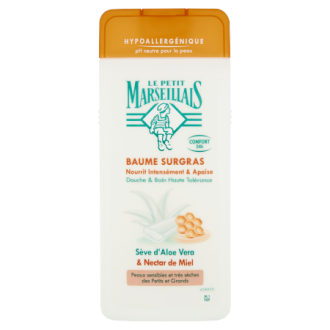 petit marseillais1on ne peut pas tout________________________________avec une_______________sensible_________à l’heure de la douche, baume surgras, hypoallérgénique le Petit marseillais, du nectar de___________, une__________________  ___________________d’aloe vera dans chaque_______________pour_____________________en toute douceur ou pas, le Petit marseillais ensoleillé par natureVanish2Quelle est votre expérience de Vanish blanc ?Bonjour, je m’appelle Sarah et j’aime bien___________________mes enfants en blanc, mais le blanc ça tache vite, maman avait______________________petits______________pour enlever les taches mais ça ne partait pas toujours ou le blanc_______________________gris, et puis j’ai découvert Vanish, pour ceci_______________________________________c’est de le faire tremper avec du Vanish, pour des taches type vin rouge_______________________la nouvelle cuillerette, pour moi c’est_______________! pour que mes vêtements ne______________________________pas gris je les lave en machine avec Vanish, 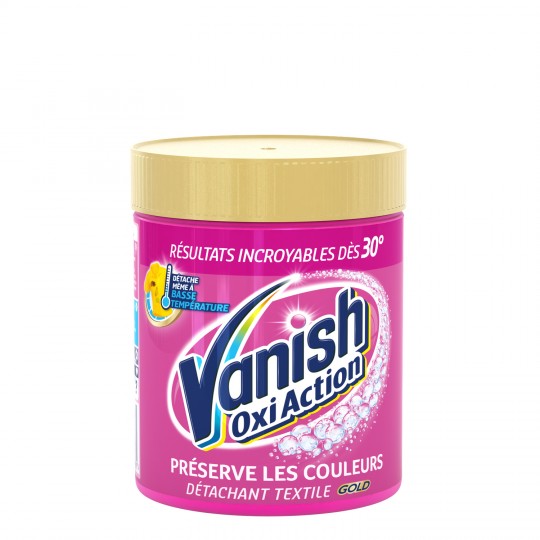 sa formule à l’oxygène actif___________________les taches et rend vos vêtements jusqu’à trois teintes plus blancsfantastique ! c’est___________________c’est pour ça Vanish blanc est mon truc pour tous les blancsVanish et vos taches s’évanouissent. Et découvrez maintenant Vanish gel blanc avec sa boule doseuse spéciale prétraitement